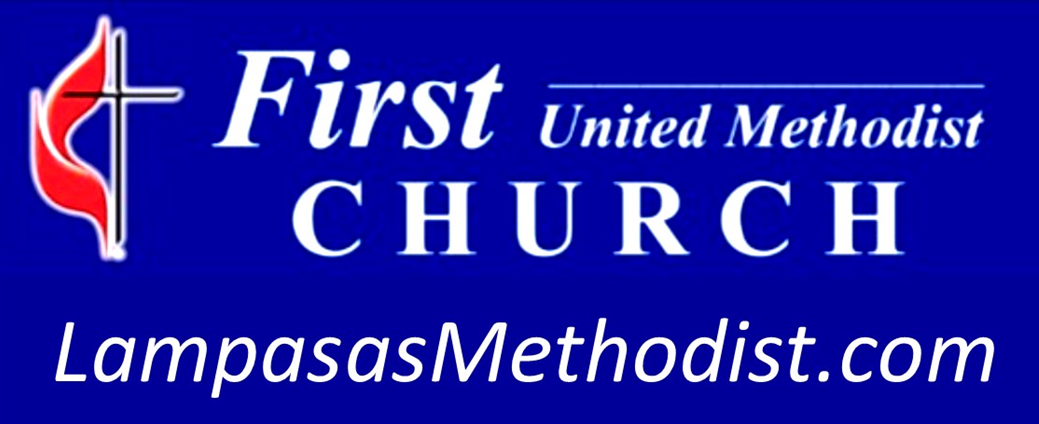 Traditional Music Director --- Job Opening--- 15 Hours a weekThe First United Methodist Church of Lampasas, Texas has an immediate opening for a part-time position to provide inspirational and sacred music, leadership and direction to people of all ages, plan and execute traditional music ministry with the Pastor and Worship Committee, lead and direct adult and children’s choir, handbells, special music.  Coordinate special music programs and events, plan and direct the Community Cantata. Plan, rehearse and conduct music, maintain music library, music instruments, handbells and coordinate selection and installation of new instruments.  Requires experience in leading adult music, directing all age choirs, handbells, ability to organize, coordinate and provide leadership with various individuals and groups.  Interested applicants should forward resume to:         Pastor Paul Allan, Lampasas FUMC, email:  itsagracething@gmail.com.  For more questions, please feel free to call: 512-540-2817